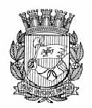 Publicado no D.O.C. São Paulo,192, Ano 66   Sábado02 de Outubro de 2021GABINETE DO PREFEITORICARDO NUNESSECRETARIASDESENVOLVIMENTO ECONÔMICO, TRABALHO E TURISMOGABINETE DA SECRETÁRIAEXTRATO6064.2021/0001337-0PROTOCOLO DE INTENÇÕES 01/2021/SMDET Município de São Paulo/Secretaria Municipal de Desenvolvimento Econômico, Trabalho e Turismo – SMDET e o Município de Mairiporã/Secretária de Turismo e Esportes.Objeto: Estimular ações para fomentar o Polo de Ecoturismo da Cantareira para o surgimento de nova perspectiva de negócios na área, conseguindo unir a educação ambiental, preservação do meio ambiente e contribuir para o desenvolvimento substancial.Vigência: 12 (doze) meses contados da data de assinatura.Data da assinatura: 28/09/2021.Signatários: Aline Pereira Cardoso de Sá Barabinot, pela Secretaria Municipal de Desenvolvimento Econômico, Trabalho e Turismo – SMDET e Fernando Cesar Brilha Brandão, pela Secretária Municipal de Turismo e Esportes do Município de Mairiporã.SERVIDORES  PAG. 36DESENVOLVIMENTO ECONÔMICO, TRABALHO E TURISMOGABINETE DA SECRETÁRIADESPACHO DO CHEFE DE GABINETE6064.2021/0001421-0I – No exercício da competência que me foi atribuída por meio da Portaria 38/13 - SDTE, de 25 de setembro de 2013, à vista dos elementos de convicção contidos no processo em epígrafe, em observância ao Comunicado 59/2021 - SEGES/DEF, AUTORIZO a alteração de férias do servidor ADRIANO ROCHA KURZEMPA, RF: 777.923.2, referente ao exercício de 2021, conforme contido no documento SEI n.º 052806235.INDENIZAÇÃO DE FÉRIAS EM PECÚNIA E DEMAIS DIREITOS:DEFIRO o pagamento de férias da ex servidora abaixo, nos termos da O.N. 002/94-SMA, de 21/07/1994 com as alterações do Despacho normativo 002/SMG-G/2006 e alterada pela O.N. 003/SMG.G/08, acrescido de 1/3:848.105.9/2–DIANE CARNEIRO MOURA, processo nº. 6064.2021/0001428-8 relativo a 10 (dez) dias restantes do exercício de 2020.LICITAÇÕES   PAG. 70DESENVOLVIMENTO ECONÔMICO, TRABALHO E TURISMOGABINETE DA SECRETÁRIADESPACHO DO SECRETÁRIO ADJUNTO6064.2021/0001424-5I – No exercício das atribuições a mim conferidas por lei, e à vista dos elementos que instruem os autos em epígrafe, notadamente a análise pelo Grupo Gestor para o Cadastro Municipal Único de Entidades Parceiras do Terceiro Setor – CENTS no âmbito desta Pasta, doc. 052878125, conforme Portaria SMDET 14, de 2 de maio de 2019, DEFIRO, com fundamento no artigo 5º do Decreto Municipal n. 52.830, 1º de dezembro de 2011, o pedido de inscrição no CENTS formulado pelo INSTITUTO AÇÃO E PROTEÇÃO, pessoa jurídica de direito privado, sem fins lucrativos, inscrito no CNPJ/MF sob o n. 12.762.025/0001- 01.II – Observo que a inscrição da entidade no CENTS não a dispensa da comprovação da habilitação jurídica e da regularidade fiscal e contábil necessárias em celebração de ajustes, nos termos do § 2º do artigo 10 do Decreto Municipal n. 52.830/2011.EXTRATO DO 4º TERMO DE ADITAMENTOProcesso Administrativo: 6064.2017/0000100-6Termo de Contrato: 011/2017/SMTEContratante: Secretaria Municipal de Desenvolvimento Econômico, Trabalho e Turismo, CNPJ 04.537.740/0001-12Contratada: Banco do Brasil S/A, CNPJ 00.000.000/2885-19Objeto Contratual: Prestação de serviços de pagamento de benefício ao POT e PBTObjeto do aditamento: Prorrogação do prazo da vigência contratual por mais 12 (doze) meses, com vigência até 03/07/2022; e concessão de reajuste provisório com base no IPC-FIPE, correspondente a 7,63%, de direito do credor, decorrente da contratação epigrafada, para o período de 03/07/2021 a 02/07/2022.Fundamentação: Art. 57, inciso II, da Lei Federal 8.666/93Valor mensal estimado: R$ 49.894,02 (quarenta e nove mil oitocentos e noventa e quatro reais e dois centavos)Valor anual estimado: R$ 598.728,15 (quinhentos e noventa e oito mil setecentos e vinte e oito reais e quinze centavos).Dotações orçamentárias: 30.10.12.366.3019.8083.33.90.39.00.00 e 30.10.11.333.3019.8088.33.90.39.00.00Data de assinatura: 02 de julho de 2021Signatárias: Aline Pereira Cardoso de Sá Barabinot, pela Secretaria Municipal de Desenvolvimento Econômico, Trabalho e Turismo, e Ricardo Bacci Acunha, pelo Banco do Brasil S/A.EXTRATO DO 1º TERMO DE ADITAMENTOProcesso Administrativo: 6064.2020/0000178-8Termo de Contrato: 02/2020/SMDETContratante: Secretaria Municipal de Desenvolvimento Econômico, Trabalho e Turismo, CNPJ 04.537.740/0001-12Contratada: Mobile Comércio e Serviços em Telecomunicações Ltda - EPP, CNPJ 07.343.712/0001-52Objeto Contratual: Prestação de serviços de locação da central de comunicação de voz híbrida, com DDR, com serviço de instalação, com gerenciamento e manutenção (itens III, IV e V)Objeto do aditamento: Prorrogação do prazo da vigência contratual por mais 12 (doze) meses, com vigência até 21/07/2022Fundamentação: Art. 57, inciso II, da Lei Federal 8.666/93Valor mensal estimado: R$ 4.550,00 (quatro mil, quinhentos e cinquenta reais)Valor anual estimado: R$ 54.752,00 (cinquenta e quatro mil setecentos e cinquenta e dois reais).Dotação orçamentária: 30.10.11.122.3024.2100.33.90.39.00.00Data de assinatura: 21 de julho de 2021Signatárias: Aline Pereira Cardoso de Sá Barabinot, pela Secretaria Municipal de Desenvolvimento Econômico, Trabalho e Turismo, e Ronaldo Andrade, pela Mobile Comércio e Serviços em Telecomunicações Ltda - EPP.EXTRATO DO 1º TERMO DE ADITAMENTO AOCONTRATO Nº 001/2020/SMDET6064.2020/0000158-3Contratante: Secretaria Municipal de DesenvolvimentoEconômico, Trabalho e Turismo – SMDET.Contratada: TELEFÔNICA BRASIL S/AObjeto deste aditamento: Prorrogação do prazo de vigência contratual.Cláusula Primeira do Objeto: 1.1. O objeto do presente termo aditivo consiste na prorrogação do prazo vigência contratual por mais 12 (doze) meses, com vigência até 31/07/2022, sendo concedido o reajuste contratual na celebração do Termo de Aditamento 001/2021 à Ata de Registro de Preços 008/SG- -COBES/2019, o qual segue anexado sob doc. 047331582. Cláusula Segunda do valor e da Dotação Orçamentária: 2.1. O valor mensal estimado do contrato é de R$ 9.674,20 (nove mil, seiscentos e setenta e quatro reais e vinte centavos), totalizando o valor anual estimado de R$ 116.090,40 (cento e dezesseis mil, noventa reais e quarenta centavos). 2.2. As despesas onerarão a seguinte dotação orçamentária:30.10.11.122.3024.2.100.33903900.00. Cláusula Terceira– da Ratificação: 3.1. Ficam ratificadas as demais cláusulas e condições do Termo de Contrato 001/2020/SMDET. As PARTES, expressamente, anuem a todo conteúdo deste instrumento.Data da assinatura: 29/07/2021.Signatários: Aline Pereira Cardoso de Sá Barabinot, pela SMDET; Anderson Dias Fonseca e Rones Alves Machado Portela, pela contratada.EXTRATO DO 1º TERMO DE ADITAMENTOProcesso Administrativo: 6064.2020/0000169-9Termo de Contrato: 03/2020/SMDETContratante: Secretaria Municipal de Desenvolvimento Econômico, Trabalho e Turismo, CNPJ 04.537.740/0001-12Contratada: R&A Comércio de Equipamentos Telefônicos Ltda, CNPJ 54.561.071/0001-92Objeto Contratual: Prestação de serviços de locação da central de comunicação de voz híbrida, com DDR, com serviço de instalação, com gerenciamento e manutenção (item II - equipamento1)Objeto do aditamento: Prorrogação do prazo da vigência contratual por mais 12 (doze) meses, com vigência até 07/09/2022; e redução contratual de 16,22% sobre o valor inicial do contrato, mediante a supressão da unidade Cresan Butantã.Fundamentação: Art. 57, inciso II, e art. 65, inciso II, da Lei Federal 8.666/93Valor mensal estimado: R$ 1.739,36 (um mil setecentos e trinta e nove reais e trinta e seis centavos),Valor anual estimado: R$ 21.156,72 (vinte e um mil cento e cinquenta e seis reais e setenta e dois centavos).Dotação orçamentária: 30.10.11.122.3024.2100.33.90.39.00.00Data de assinatura: 03 de setembro de 2021Signatárias: Aline Pereira Cardoso de Sá Barabinot, pela Secretaria Municipal de Desenvolvimento Econômico, Trabalho e Turismo, e Vanessa Pereira de Freitas, pela R&A Comércio deEquipamentos Telefônicos Ltda EXTRATO DO 5º TERMO DE ADITAMENTOProcesso Administrativo: 6064.2017/0000050-6Termo de Contrato: 013/2016/SDTEContratante: Secretaria Municipal de Desenvolvimento Econômico, Trabalho e Turismo, CNPJ 04.537.740/0001-12Contratada: Gente Seguradora S/A, CNPJ 90.180.605/0001-02Objeto Contratual: Prestação de serviços de "seguro de vida em grupo ou coletivo" para os beneficiários selecionados no Programa Operação Trabalho - POT e Programa Bolsa Trabalho - PBTObjeto do aditamento: Prorrogação excepcional do prazo de vigência contratual por mais 06 (seis) meses, vigorando até 17/02/2022, ou até a conclusão de procedimento licitatório tratado no processo administrativo 6064.2021/0000620-0. O prazo estipulado é pactuado sob condição resolutiva, segundo a qual se resolverá a avença na hipótese de vigência e eficácia do novo termo de contrato celebrado pela Contratante, cujo objeto consista na prestação de serviços de que trata o presente instrumento, mediante prévia e ajustada comunicação, com vistas a evitar solução de continuidade.Fundamentação: Art. 57, § 4º, da Lei Federal 8.666/93Data de assinatura: 17 de agosto de 2021Signatárias: Aline Pereira Cardoso de Sá Barabinot, pela Secretaria Municipal de Desenvolvimento Econômico, Trabalho e Turismo; bastante procurador da Gente Seguradora S/A.EXTRATO DO 8º TERMO DE ADITAMENTOProcesso Administrativo: 6064.2017/0000700-4Termo de Contrato: 009/2016/SDTEContratante: Secretaria Municipal de Desenvolvimento Econômico, Trabalho e Turismo, CNPJ 04.537.740/0001-12Contratada: Master Serviços de Locação de Veículos Eireli -EPP, CNPJ 14.276.029/0001-05Objeto contratual: Prestação de serviços de transportes com veículos do Tipo “D1 - Van” e “D1 – Furgão” e “D1 -Furgão refrigerado”, incluindo motorista, combustível, quilometragem livre e demais especificações.Objeto do aditamento: Prorrogação excepcional do prazo de vigência por mais 03 (três) meses, vigorando até 21/12/2021, ou até a conclusão de procedimento licitatório tratado no processo 6064.2021/0000791-5, sob condição resolutiva.Valor mensal: R$ 135.791,56 (cento e trinta e cinco mil, setecentos e noventa e um reais e cinquenta e seis centavos).Valor total: R$ 407.374,68 (quatrocentos e sete mil, trezentos e setenta e quatro reais e sessenta e oito centavos).Dotações orçamentárias: 30.10.11.122.3024.2100.3390.3900.00, 30.10.08.605.3016.8103.33903900.00Data de assinatura: 20/09/2021Signatárias: Aline Pereira Cardoso de Sá Barabinot, pela Secretaria Municipal de Desenvolvimento Econômico, Trabalho e Turismo, e Lucas dos Santos Martins, pela Master Serviços deLocação de Veículos Eireli - EPP.EXTRATO DO 10º TERMO DE ADITAMENTOProcesso Administrativo: 6064.2017/0000009-3Termo de Contrato: 005/2016/SDTEContratante: Secretaria Municipal de Desenvolvimento Econômico, Trabalho e Turismo, CNPJ 04.537.740/0001-12Contratada: H.S. de Jesus Transporte Eireli - EPP, CNPJ 08.886.173/0001-60Objeto Contratual: Prestação de serviços de transporte com locação de veículos dos tipos “B” e “C”, incluindo motorista, combustível, quilometragem livre e demais especificações Objeto do aditamento: Prorrogação contratual excepcional do prazo de vigência contratual por mais 30 (trinta) dias, vigorando até 22/09/2021, ou até a conclusão de procedimento licitatório tratado no processo administrativo 6064.2021/0000287- 5. O prazo estipulado é pactuado sobre condição resolutiva, segundo a qual se resolverá a avença na hipótese de vigência e eficácia do novo termo de contrato celebrado pela Contratante, cujo objeto consista na prestação de serviços de que trata o presente instrumento, mediante prévia e ajustada comunicação, com vistas a evitar solução de continuidade.Fundamentação: Art. 57, § 4º, da Lei Federal 8.666/93Data de assinatura: 24 de agosto de 2021Signatárias: Aline Pereira Cardoso de Sá Barabinot, pela Secretaria Municipal de Desenvolvimento Econômico, Trabalho e Turismo, e Hélio dos Santos de Jesus, pela H.S. de Jesus Transporte Eireli - EPPEXTRATO DO 1º ADITAMENTO AO TERMO DEFOMENTO 03/2021/SMDET6064.2021/0000731-1Objeto Contratual: Execução de ações de estímulo ao empreendedorismo de pessoas em situação de vulnerabilidade, através de oportunidade de capacitação e para fabricação de máscaras faciais de uso profissional, Ação costurando pela VidaConcedente: Secretaria Municipal de DesenvolvimentoEconômico, Trabalho e Turismo – SMDET.Parceira: Fundação Porta Aberta - FPA.Objeto do Aditamento: Prorrogação de prazo por mais 30(trinta) dias.Cláusula Primeira – do objeto: Fica prorrogado o prazo doTermo de Fomento 03/2021/SMDET pelo período de 01 (um) mês, com término em 09/10/2021. Cláusula Segunda – daRatificação: 2.1 Ficam ratificadas as demais cláusulas e condições do Termo de Fomento 03/2021/SMDET, incluindo-se os objetos e metas inicialmente firmados no Plano de Trabalho, NÃO havendo, portanto, novos repasses por meio do presente aditivo. 2.2 As partes, expressamente, anuem a todo conteúdo deste instrumento.Data da assinatura: 09/09/2021.Signatários: Aline Pereira Cardoso de Sá Barabinot, pela SMDET e Jacira Jacinta da Silva, pela Fundação Porta Aberta.EXTRATO DO TERMO DE ADITAMENTO APOSTILAMENTO 03/2021/SMDETProcesso Administrativo: 6064.2017/0000101-4Termo de Contrato: 004/2017/SMTELocatária: Secretaria Municipal de Desenvolvimento Econômico, Trabalho e Turismo - SMDETLocadora: Olimía Administração e Participações S/AVigência contratual: 01/06/2017 a 01/06/2025Objeto Contratual: Locação do imóvel comercial localizado na Av. Rio Branco, 252, onde se encontra instalado o Cate Central.Objeto do apostilamento: Concessão de reajuste definitivo com base no IPC-FIPE, num percentual de 8,50%.Valor mensal reajustado: R$ 44.905,81 (quarenta e quatro mil, novecentos e cinco reais e oitenta e um centavos)Valor total reajustado: R$ R$ 2.155.478,88 (dois milhões, cento e cinquenta e cinco mil, quatrocentos e setenta e oito reais e oitenta e oito centavos), no prazo contratual de 48 (quarenta e oito) meses.Dotação orçamentária: 30.10.11.122.3024.2100.33.90.39.00.00Data de assinatura: 10 de agosto de 2021Signatárias: Aline Pereira Cardoso de Sá Barabinot, pela Secretaria Municipal de Desenvolvimento Econômico, Trabalho e Turismo, e Zohrab Comrian, pela Olimpia Administração e Participações S/A.